Parents Charter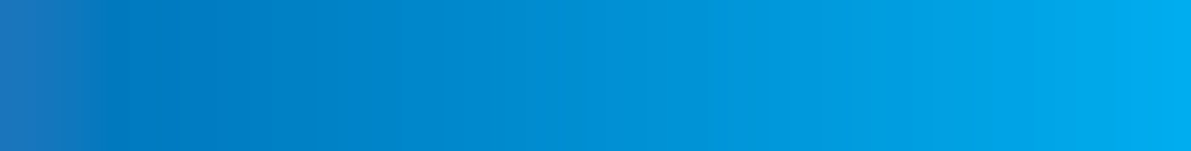 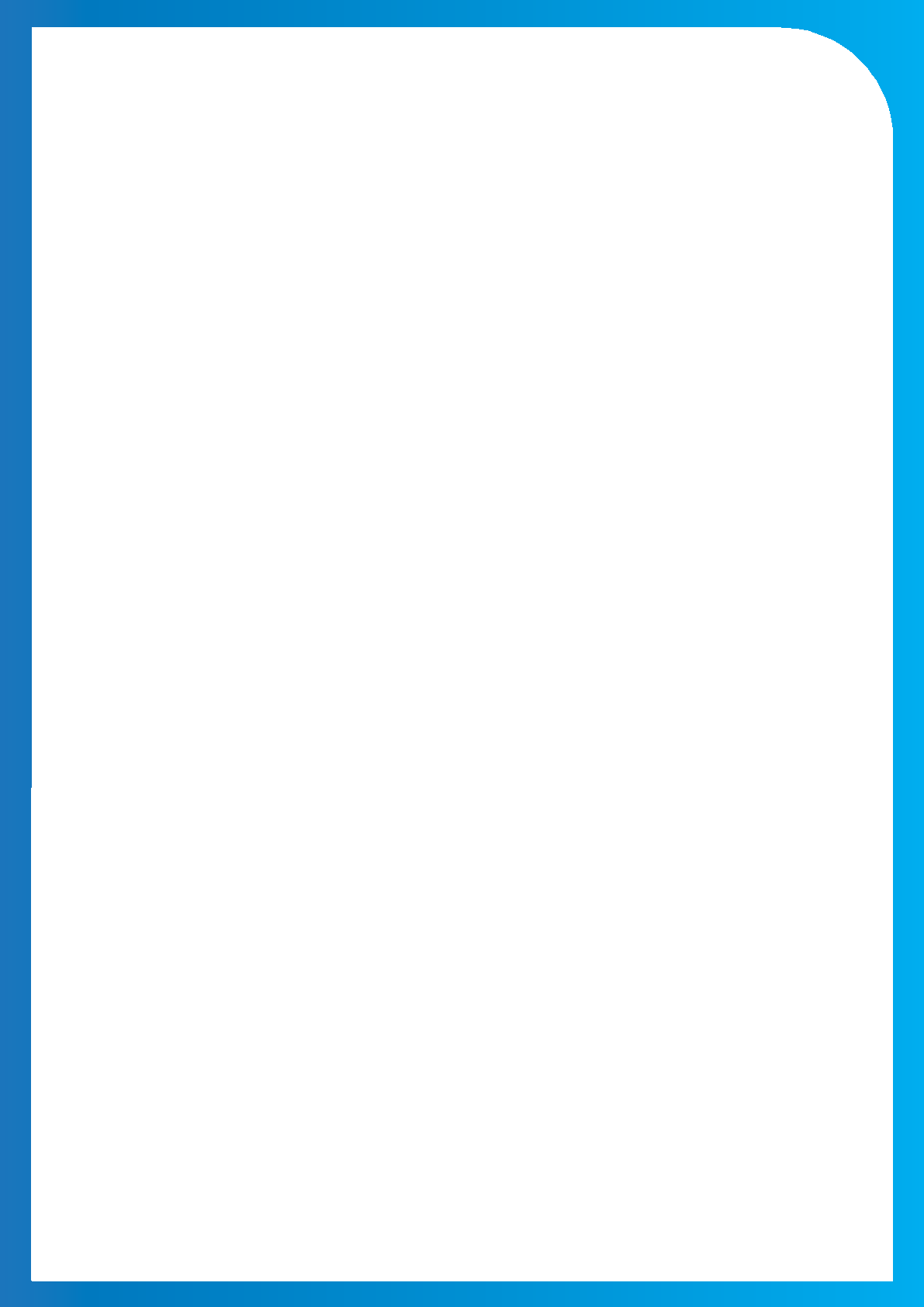 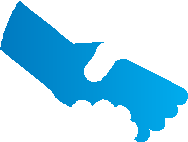 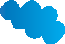 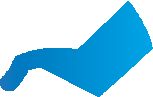 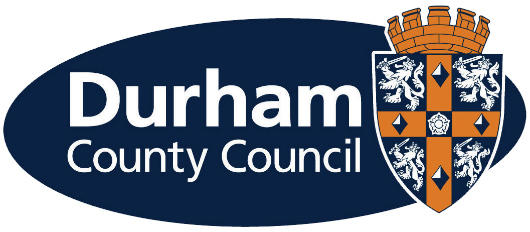 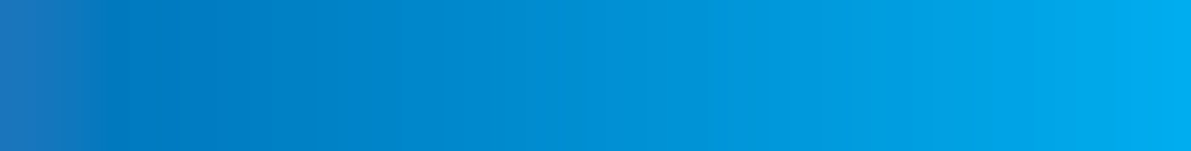 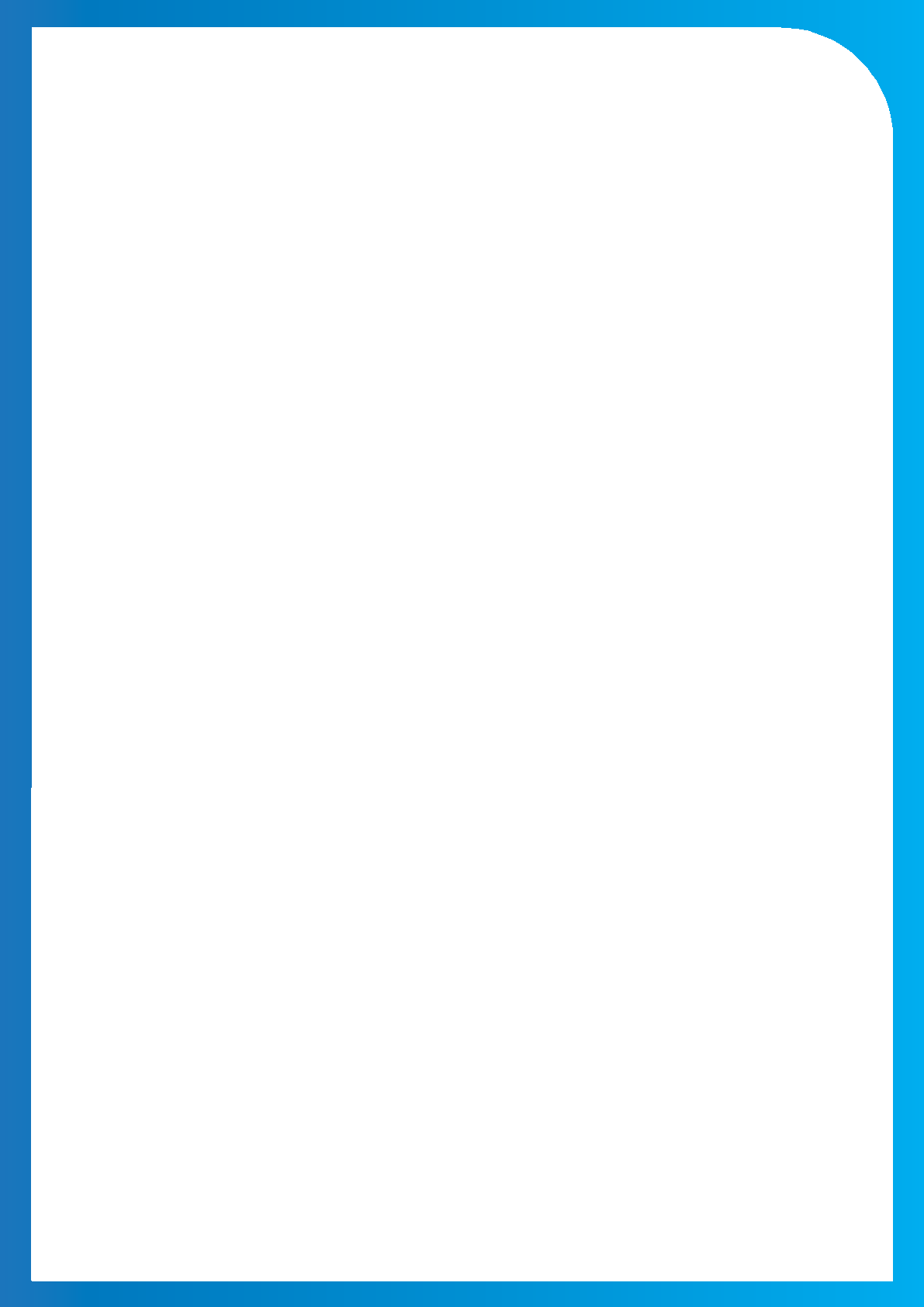 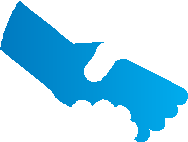 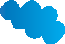 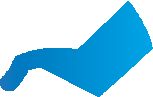 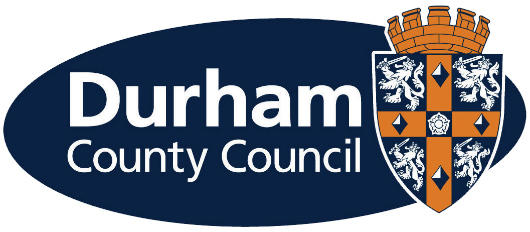 This charter has been produced following feedback from parents and carers in County Durham and is an agreement between professionals and said parents and carers.I will...	- signpost parents and carers to relevant staﬀ, services and areas of support as early as possibleactively seek and respect the views and opinions of parents and carers as well as their children or young peopleinvolve parents and carers from the start and keep them up to date with changes in a timely mannercommunicate and give information in a variety of ways that is preferable to parents and carers eg, text, face to face, email read basic background information on the child or young person in areas of Special Educational Needs and Disabilitiesrelay information regarding children directly to parents and carers or anything passed on to a young person will also be passed on to the parents and carerstreat your child or young person as an individual